Конструирование из Lego « Карусель»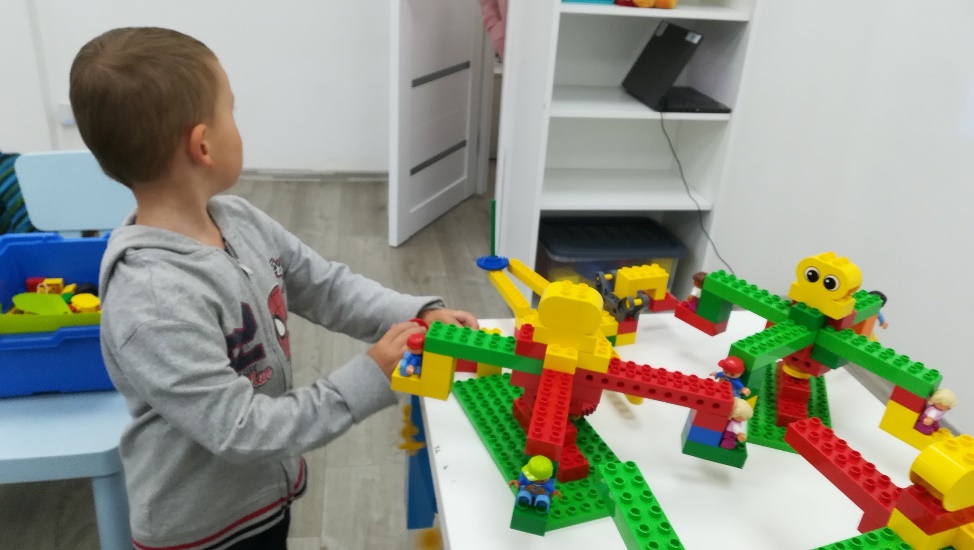 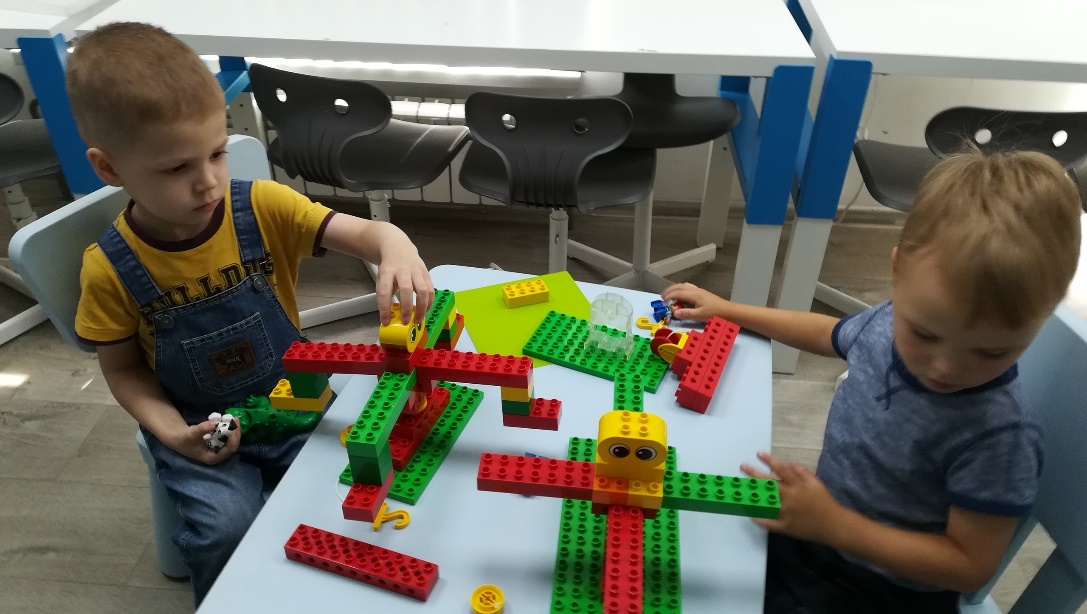 